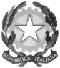 Ministero dell’ Istruzione, dell’Università e della RicercaUfficio Scolastico Regionale per l’UmbriaAmbito Territoriale per la provincia di Perugia –Ufficio IIIPERSONALE EDUCATIVO  POSTI DISPONIBILI AL 30/06/2018Convitto Nazionale “Principe di Napoli” Assisi Convitto femminile1 posto